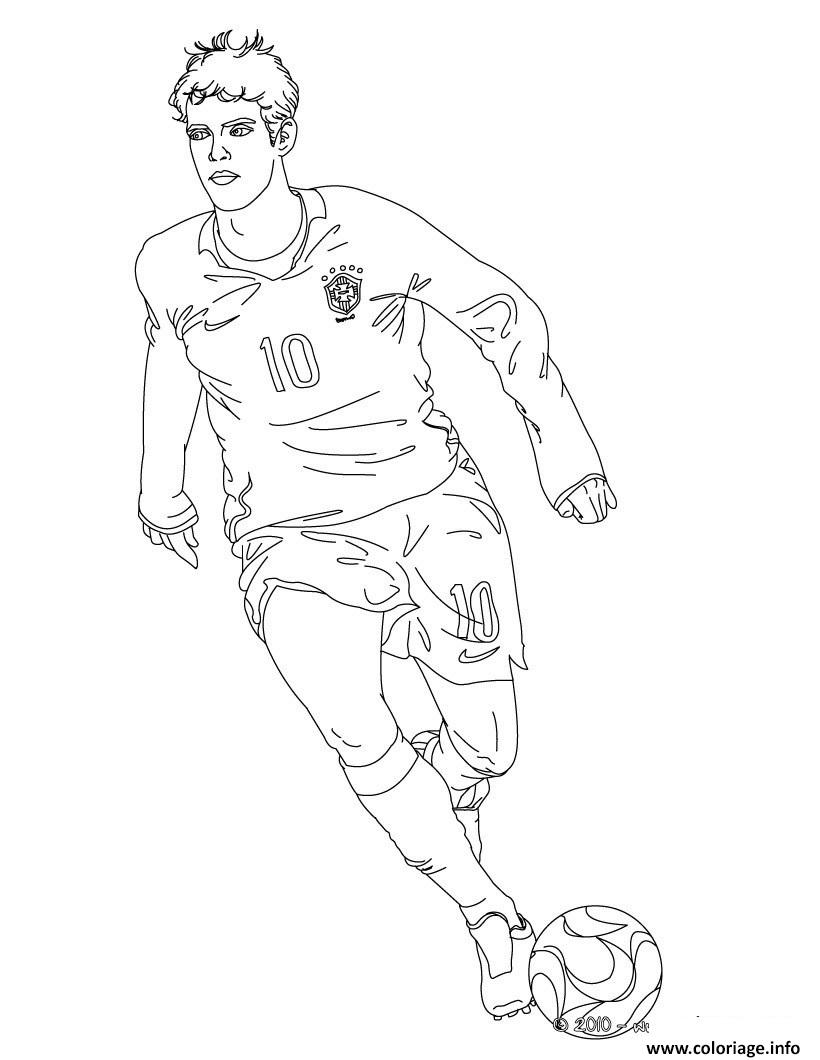 Tournoi réservé aux 24 premières équipes pour chaque catégorieMinimum 8 matchs de 10 minutes par équipePossibilité d’hébergement en famille 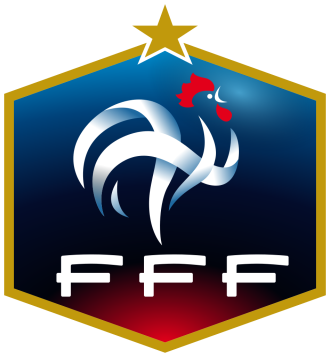 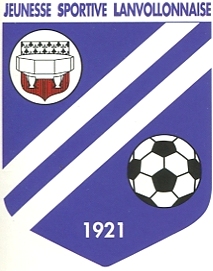 Bulletin d’inscriptionClub :    ResponsableNOM – PRENOM : _ _ _ _ _ _ _ _ _ _ _ _ _ _ _ _ _ _ _ _ _ _ _ _ _ _ _ _ _ _ _ _ _ _ _ _ _ _  Adresse : _ _ _ _ _ _ _ _ _ _ _ _ _ _ _ _ _ _ _ _ _ _ _ _ _ _ _ _ _ _ _ _ _ _ _ _ _ _ _ _ _ _ _ _ _ _ _  Téléphone : _ _ _ _ _ _ _ _ _ _ _ _ _ _ _ _ _ _ _ _ _ _ _ _ _ _ _ _ _ _ _ _ _Mail @ :                                                           @Les tournois U11 et U13 sont limités à 24 équipes par catégories. L’inscription est de 25€ par équipe à l’ordre de la JS Lanvollon + 1 chèque de caution de 25€ (il vous sera rendu le jour du tournoi). A expédier : Cyril GOURIOU ; 11 La lande ; 22290 Tréssignaux.L’inscription est officielle dès le règlement reçu.Pour plus d’informations contactez :Pascal REMOND au 06 19 06 72 91 ou  pascalremond@wanadoo.frCyril GOURIOU au 07 50 40 53 60 ou cyril.gouriou.jsl@laposte.netOu sur le site internet : js-lanvollon.footeo.comRèglementLes rencontres se joueront à partir de 9h sur 4 terrains en herbe. Les équipes devront se présenter à l’accueil au moins 20 minutes avant leur premier match sous peine de forfait.Les équipes se composent de 8 joueurs + 3 remplaçants maximum.Avant chaque rencontre, les équipes mettront en place le protocole du fair-play. Un tirage au sort déterminera l’équipe qui engagera (à faire dans la chambre d’appel)Le déroulement des rencontres se fera conformément aux lois de la F.F.F. en vigueur pour le football à 8.Le hors-jeu : il sera pris en compte à la ligne des 13 mètres en U11 et à la ligne médiane en U13.Rentrées de touche : elles s’effectuent à la mainSortie de but : c’est le gardien (sauf blessure) qui doit tirer les sorties de but. Elles s’effectuent à 9mètres, de part et d’autre du point de pénalty. Les adversaires se trouvent au minimum à 6mètres du ballon. Le ballon doit sortir de la surface de réparationPasse en retrait : le gardien de but ne peut se saisir du ballon à la main sur une passe volontaire du pied d’un de ses coéquipiersRelance du gardien : une fois que le gardien de but se saisit du ballon à la main, il ne peut relancer de volée ou de demi-volée. Il peut soit relancer à la main ou faire rouler le ballon pour relancer au pied (pas de rebond avant la relance).Coup de pied arrêté : tous les coups de pied arrêtés sont directs. Les adversaires doivent se placer à 6 mètres du ballon. Tous les coups de pied arrêtés seront joués au coup de sifflet de l’arbitre de champ.Les équipes devront se présenter à l’arbitre 5 minutes avant le début de la rencontreLe matin, les 24 équipes seront réparties en 4 groupes de 6 équipes. Chaque équipe rencontrera les 5 autres équipes de son groupe sous la forme d’un championnat. Les rencontres dureront 10 minutes sans mi-temps.L’après midi, les 2 premières équipes seront qualifiés en Champion’s League, les 3ème et 4ème en Europa League et les 5ème et 6ème en Coupe de France.En Champion’s League, les équipes seront réparties comme suit : En Europa League, les équipes seront réparties comme suit :En Coupe de France, les équipes seront réparties comme suit :Le matin et l’après midi, lors des matchs de groupes, les points seront attribués comme suit :En cas d’égalité au classement à la fin des matchs de groupes, les équipes seront départagées, dans l’ordre des critères suivants :Le goal-average particulierLa meilleure attaqueLe goal-average généralLa meilleure défenseLes tirs au but (3 par équipe)A l’issu des matchs de l’après-midi, les 2 premières équipes seront qualifiés pour les ½ finales de leur tournoi.Les matchs seront arbitrés par des membres du club de Lanvollon au centre du terrain et par un dirigeant de l’équipe qui joue à la touche.En cas d’égalité en demi-finale et en finale, les deux équipes se départageront par une séance de tirs au but (5 tireurs par équipe).Catégories              Nombre  d’équipe engagée                                 Droit d’inscriptionU13 (8+3)U11 (8+3)                                                      TotalCHAMPION’S LEAGUECHAMPION’S LEAGUEGroupe 1Groupe 21er Poule A2ème Poule A1er Poule B2ème Poule B2ème Poule C1er Poule C2ème Poule 1er Poule DEUROPA LEAGUEEUROPA LEAGUEGroupe 1Groupe 23er Poule A4ème Poule A3ème Poule B4ème Poule B4ème Poule C3er Poule C4ème Poule D3er Poule DCOUPE DE FRANCECOUPE DE FRANCEGroupe 1Groupe 25er Poule A6ème Poule A5er Poule B6ème Poule B6ème Poule C5er Poule C6ème Poule 5er Poule DMatch gagnéMatch nulMatch perduForfait 4 points2 points1 point0 point